               BOSNA I HERCEGOVINA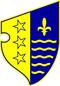 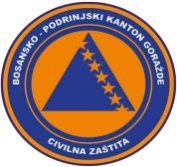                FEDERACIJA BOSNE I HERCEGOVINE               BOSANSKO-PODRINJSKI KANTON GORAŽDE                Kantonalna uprava civilne zaštiteKANTONALNI OPERATIVNI CENTARBroj:17-40-1-62/22Goražde,04.03.2022.godine. . Na osnovu člana 152. Zakona o zaštiti i spašavanju ljudi i materijalnih dobara od prirodnih i drugih nesreća ("Službene novine Federacije Bosne i Hercegovine", broj: 39/03, 22/06 i 43/10), a u vezi sa čl. 12. i 14. Pravilnika o organizovanju i funkcionisanju operativnih centara civilne zaštite ("Službene novine Federacije Bosne i Hercegovine", broj 09/19), dostavljamo Vam:R E D O V N I   I Z V J E Š T A J          Na području BPK Goražde u posljednja 24 sata  zabilježeno je slijedeće:	Na osnovu prikupljenih informacija iz osmatračke mreže sa područja BPK Goražde, u posljednja 24 sata nisu zabiljažene pojave i opasnosti od prirodnih i drugih nesreća koje bi ugrožavale ljude i materijalna dobra.		Prema informaciji dobijenoj od Urgentnog centra Kantonalne bolnice Goražde, u posljednja 24 sata u Urgentnom centru obavljeno je 21 pregleda. Četri pacijenta su  zadržana u  Kantonalnoj bolnici Goražde radi daljeg liječenja. 	Vodastaji svih vodotokova na području BPK Goražde su stabilni i nema nikakvih opasnosti od poplava.	Nije zabilježena pojava novih, niti aktiviranja postojećih klizišta. 	Kada je riječ o vodosnadbjevanju na području BPK Goražde, u posljednja 24 sata nije bilo problema i prekida u snadbjevanju stanovništva vodom.            	Prema informaciji Elektrodistribucije-poslovna jedinica Goražde u protekla 24 sata nije bilo problema i prekida u snadbjevanju stanovništva električnom energijom na području BPK Goražde.      	Na osnovu informacije Direkcije za ceste BPK-a Goražde regionalni putevi      R-448 Podkozara-Goražde-Hrenovica i R-448A Osanica-Ilovača-Prača su prohodni.Zbog ugaženog snijega, saobraćaj se odvija usporeno preko prevoja Hranjen.Ekipe zadužene za zimsko održavanje puteva izvršile su čišćenje navedenih putnih pravaca. DNEVNI IZVJEŠTAJo epidemiološkoj situaciji u vezi COVID-19 na području BPK Goražde           Zaključno sa 03.03. pod zdravstvenim nadzorom je  51 osoba sa područja BPK-a goražde	  Dana 03.03.   uzorkovan je materijala kod 17  osoba, 8 Dom zdravlja Gorazde, 7 u  Kantonalnoj  bolnici Goražde 1 Ustikolina i 1 Prača.Završena su testiranja i prema rezultatima 1  osoba je  pozitivno  na COVID-19  iz  GoraždaU protekla 24 h oporavljeno je   7  osoba od COVID -19Od posljedica COVID-19. Preminula jedna muška osobaZaključno sa  03.03. na području BPK-a Goražde   40  je   aktivno zaraženih  osoba  koronavirusom (COVID-19), oporavljeno je ukupno 3884 osoba, a 126 osobe su preminule (114 iz Goražda , 8  iz Ustikoline , 4 iz Prače).Trenutno je   11  osoba  na bolničkom liječenju, 4 u  Sarajevu  i 7 Vanbolnički izolatorij Kantonalne bolnice Goražde/ 5 na kiseoničkoj potpori.„A“ tim Federalne uprave civilne zaštite:         Dana 03.03.2022. godine po dojavi građanina u mjestu Gornja Vinča , Općina Pale FBiH prijavljen je NUS.Radi se o: Imprpvizirano eksplozivno srestvo.  A tima FUCZ-e je navedeni NUS preuzeo i uskladištio  na propisani način.DOSTAVLJENO :                                                                  DEŽURNI OPERATIVAC   1. Premijerki Vlade BPK Goražde,                 			       Arnel Mujagić2. Direktoru KUCZ BPK Goražde, 3.Služba civilne zaštite Grada Goražda,4.Služba civilne zaštite općine Pale FBiH,5.Služba civilne zaštite Općine Foča FBiH		     	                 6. a/a.-                                                                                     odHHHHJHHHhjsdkjkfeklAdresa: Ul. 1. Slavne višegradske brigade 2a, 73000 Goražde, BiH   Tel: 038 224 027, Fax: 038 228 729, mail: kocbpk@gmail.comIzvještaj za dan:03.03.2022.